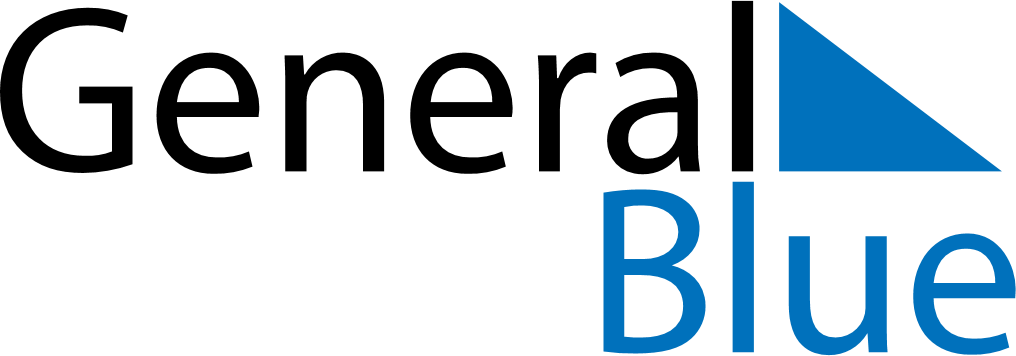 May 2024May 2024May 2024May 2024May 2024May 2024Barkaroe, Vaestmanland, SwedenBarkaroe, Vaestmanland, SwedenBarkaroe, Vaestmanland, SwedenBarkaroe, Vaestmanland, SwedenBarkaroe, Vaestmanland, SwedenBarkaroe, Vaestmanland, SwedenSunday Monday Tuesday Wednesday Thursday Friday Saturday 1 2 3 4 Sunrise: 4:53 AM Sunset: 8:48 PM Daylight: 15 hours and 55 minutes. Sunrise: 4:50 AM Sunset: 8:51 PM Daylight: 16 hours and 0 minutes. Sunrise: 4:48 AM Sunset: 8:53 PM Daylight: 16 hours and 5 minutes. Sunrise: 4:45 AM Sunset: 8:55 PM Daylight: 16 hours and 10 minutes. 5 6 7 8 9 10 11 Sunrise: 4:43 AM Sunset: 8:58 PM Daylight: 16 hours and 15 minutes. Sunrise: 4:40 AM Sunset: 9:00 PM Daylight: 16 hours and 20 minutes. Sunrise: 4:38 AM Sunset: 9:03 PM Daylight: 16 hours and 25 minutes. Sunrise: 4:35 AM Sunset: 9:05 PM Daylight: 16 hours and 29 minutes. Sunrise: 4:33 AM Sunset: 9:07 PM Daylight: 16 hours and 34 minutes. Sunrise: 4:30 AM Sunset: 9:10 PM Daylight: 16 hours and 39 minutes. Sunrise: 4:28 AM Sunset: 9:12 PM Daylight: 16 hours and 44 minutes. 12 13 14 15 16 17 18 Sunrise: 4:25 AM Sunset: 9:14 PM Daylight: 16 hours and 49 minutes. Sunrise: 4:23 AM Sunset: 9:17 PM Daylight: 16 hours and 53 minutes. Sunrise: 4:21 AM Sunset: 9:19 PM Daylight: 16 hours and 58 minutes. Sunrise: 4:18 AM Sunset: 9:21 PM Daylight: 17 hours and 2 minutes. Sunrise: 4:16 AM Sunset: 9:24 PM Daylight: 17 hours and 7 minutes. Sunrise: 4:14 AM Sunset: 9:26 PM Daylight: 17 hours and 11 minutes. Sunrise: 4:12 AM Sunset: 9:28 PM Daylight: 17 hours and 16 minutes. 19 20 21 22 23 24 25 Sunrise: 4:10 AM Sunset: 9:30 PM Daylight: 17 hours and 20 minutes. Sunrise: 4:08 AM Sunset: 9:32 PM Daylight: 17 hours and 24 minutes. Sunrise: 4:06 AM Sunset: 9:35 PM Daylight: 17 hours and 29 minutes. Sunrise: 4:04 AM Sunset: 9:37 PM Daylight: 17 hours and 33 minutes. Sunrise: 4:02 AM Sunset: 9:39 PM Daylight: 17 hours and 37 minutes. Sunrise: 4:00 AM Sunset: 9:41 PM Daylight: 17 hours and 41 minutes. Sunrise: 3:58 AM Sunset: 9:43 PM Daylight: 17 hours and 45 minutes. 26 27 28 29 30 31 Sunrise: 3:56 AM Sunset: 9:45 PM Daylight: 17 hours and 48 minutes. Sunrise: 3:54 AM Sunset: 9:47 PM Daylight: 17 hours and 52 minutes. Sunrise: 3:53 AM Sunset: 9:49 PM Daylight: 17 hours and 56 minutes. Sunrise: 3:51 AM Sunset: 9:51 PM Daylight: 17 hours and 59 minutes. Sunrise: 3:50 AM Sunset: 9:53 PM Daylight: 18 hours and 2 minutes. Sunrise: 3:48 AM Sunset: 9:54 PM Daylight: 18 hours and 6 minutes. 